Č. j. 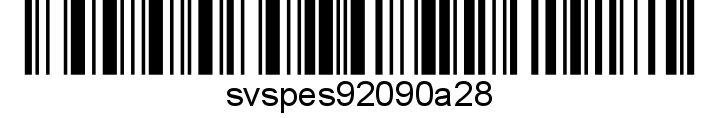 Nařízení Státní veterinární správy Krajská veterinární správa Státní veterinární správy pro Zlínský kraj jako místně
a věcně příslušný správní orgán podle ustanovení § 49 odst. 1 písm. c) zákona č. 166/1999 Sb., o veterinární péči a o změně některých souvisejících zákonů (veterinární zákon), ve znění pozdějších předpisů, v souladu s ustanovením § 75a odst. 1 a 2 veterinárního zákona, rozhodla takto:Čl. 1Ukončení mimořádných veterinárních opatření	Mimořádná veterinární opatření nařízená dne 12. 4. 2023 nařízením Státní veterinární správy č.j. SVS/2023/053561-Z z důvodu zamezení šíření nebezpečné nákazy-moru včelího plodu na území Zlínského kraje v katastrálních územích Rožnov pod Radhoštěm a Zubří se ukončují. Čl. 2Zrušovací ustanovení	Zrušuje se nařízení Státní veterinární správy č.j. SVS/2023/053561-Z ze dne 
12. 4. 2023.Čl. 3Společná a závěrečná ustanovení(1) Toto nařízení nabývá podle § 2 odst. 1 a § 4 odst. 1 a 2 zákona č. 35/2021 Sb., 
o Sbírce právních předpisů územních samosprávných celků a některých správních úřadů . Datum a čas vyhlášení nařízení je vyznačen ve Sbírce právních předpisů. (2) Toto nařízení se vyvěšuje na úředních deskách krajského úřadu a všech obecních úřadů, jejichž území se týká, na dobu nejméně 15 dnů a musí být každému přístupné u krajské veterinární správy, krajského úřadu a všech obecních úřadů, jejichž území se týká.  (3) Státní veterinární správa zveřejní oznámení o vyhlášení nařízení ve Sbírce právních předpisů na své úřední desce po dobu alespoň 15 dnů ode dne, kdy byla o vyhlášení vyrozuměna. Ve  dne ředitel podepsáno elektronickyObdrží:Zlínský kraj prostřednictvím veřejné datové sítě do datové schránky IDS scsbwkuDotčené městské a obecní úřady prostřednictvím veřejné datové sítě do datové schránky